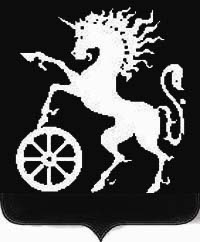 РОССИЙСКАЯ ФЕДЕРАЦИЯКРАСНОЯРСКИЙ КРАЙБОГОТОЛЬСКИЙ ГОРОДСКОЙ  СОВЕТ ДЕПУТАТОВПЯТОГО СОЗЫВАР Е Ш Е Н И Е03.04.2018                                      г. Боготол                                            № 12-134Об утверждении Положения о порядке организации погребения и похоронного дела в городе БоготолеВ целях приведения в соответствие с действующим законодательством, руководствуясь Федеральными Законами от  12.01.1996 №8-ФЗ «О погребении и похоронном деле», от 06.10.2003 №131-ФЗ «Об общих принципах организации местного самоуправления в Российской Федерации», Законом Красноярского края от 24.04.1997 «О семейных (родовых) захоронениях на территории Красноярского края».1. Утвердить Положение о порядке организации погребения и похоронного дела в городе Боготоле согласно приложению.2. Признать утратившими силу решение Боготольского городского от 12.11.2009 №19-501 «Об утверждении Положения о порядке организации погребения и похоронного дела в городе Боготоле».3. Контроль за исполнением настоящего решения возложить на постоянную комиссию Боготольского городского совета депутатов по вопросам промышленности, транспорта, связи и коммунального хозяйства (председатель Суворов В.Э.)4. Настоящее решение вступает в силу в силу в день, следующий за днем его официального опубликования в газете «Земля боготольская».  Председатель						Исполняющий полномочияБоготольского городского				Главы города БоготолаСовета депутатов___________ А.М.Рябчёнок 				__________ Е.М.ДеменковаПриложениек решению Боготольского городского Совета депутатовот 03.04.2018 № 12-134ПОЛОЖЕНИЕ О ПОРЯДКЕ ОРГАНИЗАЦИИ ПОГРЕБЕНИЯ И ПОХОРОННОГО ДЕЛА В ГОРОДЕ БОГОТОЛ1. ОБЩИЕ ПОЛОЖЕНИЯНастоящий Порядок разработан в соответствии с Федеральными законами от 12.01.1996 № 8-ФЗ «О погребении и похоронном деле», от 30.03.1999 № 52-ФЗ «О санитарно-эпидемиологическом благополучии населения», от 06.10.2003 № 131-ФЗ «Об общих принципах организации местного самоуправления в Российской Федерации». Законом Красноярского края от 24.04.1997 «О семейных (родовых) захоронениях на территории Красноярского края».1.2. Настоящий Порядок организации погребения и похоронного дела на общественных муниципальных кладбищах, расположенных на территории муниципального образования город Боготол (далее - Порядок), регулирует отношения, связанные с организацией погребения и похоронного дела на общественных муниципальных кладбищах, расположенных на территории муниципального образования город Боготол, и определяет:- порядок создания мест погребения на территории муниципального образования город Боготол в соответствии с генеральным планом муниципального образования город Боготол;- порядок предоставления и учета мест захоронений;- порядок ведения книги регистрации надгробий.2. ПОРЯДОК СОЗДАНИЯ МЕСТ ПОГРЕБЕНИЯ НА ТЕРРИТОРИИ МУНИЦИПАЛЬНОГО ОБРАЗОВАНИЯ ГОРОД БОГОТОЛ В СООТВЕТСТВИИ С ГЕНЕРАЛЬНЫМ ПЛАНОМ МУНИЦИПАЛЬНОГО ОБРАЗОВАНИЯ ГОРОД БОГОТОЛ2.1. Размер бесплатно предоставляемого участка земли на территориях общественных кладбищ для погребения умершего устанавливается таким образом, чтобы гарантировать погребение на этом же участке земли умершего супруга или близкого родственника и составляет 7,5 кв. м (2,5 м × 3,0 м).2.2. На кладбищах осуществляется предоставление мест захоронений для невостребованных, в том числе неопознанных умерших. Размер предоставляемого участка 3,75 кв. м (1,5 м ×2,5 м).2.3. Место захоронения умершего отводится уполномоченным органом с учетом волеизъявления умершего, наличия свободного участка земли.3. ПОРЯДОК ПРЕДОСТАВЛЕНИЯ И УЧЕТА МЕСТ ЗАХОРОНЕНИЙ3.1. Захоронение умершего производится в соответствии с санитарными правилами не ранее чем через 24 часа после наступления смерти при предъявлении медицинского заключения о смерти или свидетельства о смерти, выданного органом записи актов гражданского состояния (или в более ранние сроки в случае чрезвычайных ситуаций по разрешению медицинских органов).3.2. Уполномоченный орган (уполномоченным органом определено МКУ «Специализированная служба по вопросам похоронного дела» города Боготол) предоставляет места захоронений, осуществляет учет захоронений.3.3. Супруг, близкий родственник, иной родственник, законный представитель, иное лицо, взявшее на себя обязанности осуществить захоронение умершего, обращаются в уполномоченный орган для отвода места захоронения умершего на кладбищах.3.4. Лица, указанные в пункте 3.3 настоящего Порядка, при оформлении места захоронения умершего представляют в уполномоченный орган следующие документы:- заявление о предоставлении места захоронения умершего (приложение 1 к Положению);- паспорт заявителя (копию и подлинник для обозрения);- свидетельство о смерти либо медицинское заключение о смерти (копию и подлинник для обозрения);- документ о кремации (в случае, если умерший был кремирован) (копию и подлинник для обозрения).Лицо, взявшее на себя обязанности осуществить захоронение умершего, берет на себя обязательство обеспечивать надлежащее содержание места захоронения и постоянный уход за ним, является ответственным за место захоронения.3.5. Место захоронения умершего рядом с захороненными близкими родственниками предоставляется в случае, если позволяет площадь места захоронения.3.6. Каждое захоронение на кладбищах регистрируется уполномоченным органом в книге регистрации захоронений, где указываются следующие сведения: регистрационный номер захоронения; Ф.И.О. умершего; возраст умершего; дата смерти; дата захоронения умершего; номер свидетельства о смерти из ЗАГС; кем выдано свидетельство о смерти; наименование организации, производящей захоронение; номер сектора, ряда, места захоронения; Ф.И.О. ответственного за захоронение.Лицам, оформившим захоронение, выдается удостоверение (приложение 2 к Положению) о захоронении. Лицо, получившее удостоверение о захоронении, является ответственным за захоронение.3.7. При захоронении умершего на могильном холме устанавливается знак (трафарет), крест, памятник с указанием Ф.И.О. умершего, датой рождения и смерти или регистрационный номер захоронения при захоронении умерших, личность которых не установлена, невостребованных, в том числе неопознанных умерших. Сведения на надмогильных сооружениях должны соответствовать персональным данным, указанным в документах.3.8. Справка о захоронении (приложение 3 к Положению) - документ, подтверждающий факт захоронения определенного умершего на определенном участке. Для получения справки о захоронении заявитель представляет в уполномоченную организацию следующие документы:- заявление на имя руководителя уполномоченной организации;- паспорт заявителя (копию и подлинник для обозрения);- свидетельство о смерти (копию и подлинник для обозрения) либо удостоверение о захоронении.3.9. Захоронения урн с прахом допускается производить в землю в погребальных урнах.3.10. Глубину могилы следует устанавливать в зависимости от местных условий (характера грунтов и уровня стояния грунтовых вод), но не менее 1,5 метра.При захоронении гроба с телом или тела без гроба глубину могилы следует устанавливать в зависимости от местных условий (характера грунтов и уровня стояния грунтовых вод); при этом глубина должна составлять не менее 1,5 м (от поверхности земли до крышки гроба). Во всех случаях отметка дна могилы должна быть на 0,5 м выше уровня стояния грунтовых вод.Надмогильную насыпь следует устраивать высотой 0,5 м от поверхности земли.При захоронении тела умершего в сидячем положении слой земли над трупом, включая надмогильную насыпь, должен быть не менее 1 м.4. ПОРЯДОК УСТАНОВКИ НАДМОГИЛЬНЫХ СООРУЖЕНИЙ И ВЕДЕНИЯ КНИГИ РЕГИСТРАЦИИ НАДГРОБИЙ4.1. Надмогильные сооружения (надгробия, памятники, ограды, цветники, цоколи и др.) на местах захоронения устанавливаются исключительно в пределах отведенного места захоронения.4.2. Каждое надгробие регистрируется уполномоченным органом в книге регистрации надгробий, где указываются следующие сведения: Ф.И.О. захороненного; дата установки; номер сектора; номер места; материал и габариты надгробия; документ изготовителя надгробия; Ф.И.О. ответственного за захоронение.Лицам, оформившим установку надгробия, выдается удостоверение о регистрации надгробия. Лицо, получившее удостоверение о регистрации надгробия, является собственником надгробия.4.3. Удостоверение о регистрации надгробия (приложение 5 к Положению) - документ, содержащий информацию о габаритных размерах, материале, собственнике надгробия.4.4. Для получения удостоверения о регистрации надгробия, за три дня до установки надгробия ответственный за захоронение представляет в уполномоченный орган следующие документы:- заявление на имя руководителя уполномоченной организации (приложение 4 к Положению);- паспорт заявителя (копию и подлинник для обозрения);- свидетельство о смерти либо удостоверение о захоронении (копию и подлинник для обозрения);- документ изготовителя надгробия, который содержит информацию об умершем (Ф.И.О., дата рождения, дата смерти);- фотографию надгробия.4.5. Устанавливаемые надмогильные сооружения должны соответствовать следующим максимальным размерам: высота памятников над захоронениями в гробу не более 2,0 метра; высота ограды не более 1,0 метра; высота цоколей не более 0,3 метра. Установленные надмогильные сооружения не должны иметь частей, выступающих за границы участка или нависающих над ними. Ограды могил не должны иметь заостренных прутьев (пик). Навесы над местами захоронения не могут быть выше трех метров и должны устанавливаться в пределах отведенного места захоронения. Материал, из которого изготавливаются навесы, должен быть прозрачный или полупрозрачный, пропускающий солнечный свет. Навесы необходимо оборудовать сливами для сбора осадков, исключающими размыв соседних могил и мест общего пользования, а также образование сосулек.4.6. Установка надмогильных сооружений за пределами отведенного в установленном порядке места запрещается.4.7. Надмогильные сооружения, установленные за пределами отведенного места захоронения, превышающие установленные размеры или установленные без согласия лица, ответственного за захоронение, подлежат сносу.4.8. Сведения на надмогильных сооружениях должны соответствовать персональным данным, указанным в документах.4.9. При проведении работ по установке надмогильных сооружений лицо, осуществляющее данные работы, обязано соблюдать меры по предотвращению порчи или уничтожения:- имущества кладбища;- соседних мест захоронений и установленных на них надмогильных сооружений;- инженерных сетей (освещения, поливочного водопровода);- асфальтового или иного покрытия аллей и проходных дорожек:- зеленых насаждений, расположенных за пределами места захоронения, на котором устанавливаются надмогильные сооружения.4.10. При проведении работ по установке надмогильных сооружений запрещается использовать в качестве подсобных инструментов или материалов предметы с других мест захоронений, даже в случае если они по своему состоянию являются бесхозяйными.4.11. Лица, устанавливающие надмогильные сооружения, должны соблюдать общественный порядок, не допускать захламления участка захоронения и проходов к нему, а также своим поведением и внешним видом не должны оскорблять человеческое достоинство и чувства посетителей кладбища.4.12. По окончании работ лицо, установившее надмогильные сооружения, обязано привести площадку в порядок, очистить от строительного мусора участки кладбища, расположенные за пределами места захоронения, на которых производились сопутствующие работы, а также вывезти с кладбища остатки строительных материалов.4.13. Если несоблюдение требований по установке надмогильных сооружений повлекло за собой повреждение (порчу, уничтожение) установленных надмогильных сооружений, инженерных сетей, покрытия аллей, дорожек, зеленых насаждений или иных объектов внешнего благоустройства, причиненный ущерб подлежит возмещению в полном объеме лицом, причинившим вред.5. ПРАВИЛА ПОСЕЩЕНИЯ МЕСТ ЗАХОРОНЕНИЙ5.1.	На территории кладбища посетители должны соблюдать общественный порядок и тишину.5.2.	На территории кладбища запрещается:- осквернять памятники и мемориальные доски, портить надмогильные сооружения (надгробия), оборудование кладбища;- ломать зеленые насаждения, рвать цветы;- выгул собак, домашних животных, ловля птиц;- разводить костры, добывать песок, глину, резать дерн;- ездить на велосипедах, мопедах, мотороллерах, мотоциклах, лыжах и санях;- распивать спиртные напитки и находиться в нетрезвом состоянии;- находится на кладбище после его закрытия;- въезжать на территорию кладбища на автомобильном транспорте, за исключением транспорта используемого при организации похорон, проведении ремонтно-восстановительных работ, а также транспорта инвалидов и престарелых;- въезжать на территорию кладбища на грузовом автотранспорте без сопровождения сотрудников кладбища.5.3.	На территории кладбища разрешается:- устанавливать памятники и другие надмогильные сооружения в соответствии с требованиями настоящего Положения;- пользоваться услугами организаций, оказывающих ритуальные услуги населению;- сажать цветы на могильном участке6. БЛАГОУСТРОЙСТВО ТЕРРИТОРИИ И СОДЕРЖАНИЕ МЕСТ ЗАХОРОНЕНИЙ Обслуживание и содержание муниципальных кладбищ осуществляет организация, признанная победителем по итогам торгов на право выполнения работ по содержанию и обслуживанию муниципальных кладбищ.Организация, обслуживающая общественные кладбища, определенная по результатам открытого конкурса, обязана обеспечивать:- содержание общественных кладбищ в надлежащем порядке;- содержание и эксплуатацию, благоустройство, реконструкцию, текущий и капитальный ремонт территории общественных кладбищ;- осуществление мероприятий по обеспечению охраны общественных кладбищ;- систематическую уборку дорожек общего пользования, проходов и других участков хозяйственного назначения (кроме могил);- систематическую санитарную очистку территорий общественных кладбищ (вывоз мусора, металлолома с территории общественных кладбищ);- содержание в надлежащем порядке братских могил, воинских мемориальных захоронений и захоронений, имеющих историческое значение;- озеленение общественных кладбищ и уход за зелеными насаждениями, в т.ч. санитарная обрезка ветхих и аварийных деревьев);- содержание в исправном состоянии транспортных средств, инвентаря, ограждения общественных кладбищ;- соблюдение установленных санитарных норм и правил;- соблюдение Правил пожарной безопасности7. ОТВЕТСТВЕННОСТЬ ЗА НАРУШЕНИЕ ПОРЯДКАЗа несоблюдение требований, установленных настоящим Порядком, виновные в нарушении несут ответственность в соответствии с действующим законодательством Российской Федерации.Приложение 1к Положению В МКУ «Специализированная   служба по вопросам похоронного дела» в городе БоготолеОт_______________________________________________________________________________________________________Адрес_________________________________________________________________Тел.:____________________________ЗАЯВЛЕНИЕПрошу захоронить умершего родственника ________________________________________________________________________________________________________________________________________, в родственную могилу или в ограду, на свободное место ( нужное подчеркнуть)где ранее захоронен мой умерший родственник в _______________ году_______________________________________________________________________________________________________________________________________         (родственное отношение, фамилия, имя, отчество)На участке N____ кладбища________________________________________.(Наименование кладбища)На могиле имеется _________________________________________________                                                           (указать вид надгробия или трафарета)с надписью _______________________________________________________                                          (ранее захороненного умершего: фамилия, имя, отчество) За правильность сведений несу полную ответственность."___" ____________ 20 __ г.     Личная подпись _______________ЗАКЛЮЧЕНИЕ АДМИНИСТРАЦИИ КЛАДБИЩА______________________________________________________________________________________________________________________________________________________________________________________________________"__" _________ 20 __ г.                                    Подпись администратора _________________                          Ограда может быть разрешена размером _____________Приложение 2к Положению Приложение 3к Положению Муниципальное казенное учреждение  «СПЕЦИАЛИЗИРОВАННАЯ СЛУЖБА ПО ВОПРОСАМ ПОХОРОННОГО ДЕЛАГОРОДА БОГОТОЛА»Красноярского края       ул. Шикунова, 1,        город Боготол, 662060        Телефон: 2-54-77       Е-mail: mkyccvpd@yandex.ru                По месту требованияСПРАВКА О ЗАХОРОНЕНИИВыдана: (фамилия, имя, отчество)О регистрации захоронения умершей (его): (фамилия, имя, отчество)Дата рождения:  Дата смерти  Дата захоронения  на кладбище: _______________________________________________                                (адрес, наименование кладбища)Регистрационный №Размер земельного участка: 2,5 м х 1,5 мДиректор МКУ «ССВПД»  ___________________                                                          (подпись)МППриложение 4к Положению Директору МКУ "специализированная служба по вопросам похоронного дела» города Боготолот _________________________________________________________________________________________________________(Ф.И.О., адрес, телефон)ЗАЯВЛЕНИЕПрошу согласовать установку надгробия на захоронении___________________________________________________________________________                          (Ф.И.О. захороненного)___________________________________________________________________________         (удостоверение о захоронении либо свидетельство о смерти,                                кем выдано)Дата захоронения "__" _______________ 20__ г.Кладбище _____________________, сектор N _____, ряд N _____, место N _____.Дата окончания работ "__" ___________ 20__ г.Наименование организации (Ф.И.О. работника), производящей работы,___________________________________________________________________________Габаритные размеры и материал надмогильного сооружения __________________________________________________________________________________________________________________________________________________________________________Заключение смотрителя, специалистаСогласована установка надмогильного сооружения на захоронении___________________________________________________________________________                          (Ф.И.О. захороненного)Кладбище _____________________, сектор N _____, ряд N _____, место N _____.Приложение 5к Положению                    Удостоверение о регистрации надгробияУдостоверение выдано гражданину (гражданке) _______________________________                                               (фамилия, имя, отчество)о регистрации надгробия ___________________________________________________                                       (материал надгробия)___________________________________________________________________________                           (габаритные размеры)на кладбище ______________________, сектор N ____, ряд N ____, место N ____           (наименование кладбища)Размеры надгробия и текст надписи согласованы.Муниципальное казенное учреждение «Специализированная служба по вопросам похоронного дела»города Боготола  (наименование уполномоченного органа местного самоуправления    в сфере погребения и похоронного дела)УДОСТОВЕРЕНИЕ О ЗАХОРОНЕНИИКрасноярский край, город Боготол(название населенного пункта, где осуществлено захоронение)Выдано лицу, ответственному за место захоронение:            (фамилия, имя, отчество)	О регистрации захоронения умершего:      (фамилия, имя, отчество) Регистрационный номер: Дата рождения:Дата смерти: Дата захоронения: на кладбище:_____________________________________                           (адрес, наименование кладбища)Участок (сектор) _______ Номер места захоронения Размер земельного участка:   2,5 м х 1,5 м Директор МКУ «ССВПД»__________________ МП                                                    (подпись)Дата выдачи удостоверения 